13.1	النظر في تحديد نطاقات تردد من أجل التطوير المستقبلي للاتصالات المتنقلة الدولية (IMT)، بما في ذلك إمكانية توزيع ترددات إضافية للخدمة المتنقلة على أساس أولي، وفقاً للقرار 238 (WRC-15)؛الجزء 5 - نطاق التردد GHz 47,2-47مقدمةتعرض هذه الوثيقة المقترح الأوروبي المشترك بشأن نطاقات التردد GHz 47,2-47 في إطار البند 13.1 من جدول أعمال المؤتمر العالمي للاتصالات الراديوية لعام 2019 (WRC-19).المقترحاتالمـادة 5توزيع نطاقات الترددالقسم IV - جدول توزيع نطاقات التردد
(انظر الرقم 1.2)
NOC	EUR/16A13A5/1GHz 47,5-40الأسباب:	لم تُجر في قطاع الاتصالات الراديوية دراسات بشأن النطاق GHz 47,2-47. ويوزَّع نطاق التردد هذا لخدمة الهواة وخدمة الهواة الساتلية ويُستخدم لأغراض التجارب في خدمة الهواة بأطوال الموجات الملليمترية.___________المؤتمر العالمي للاتصالات الراديوية (WRC-19)
شرم الشيخ، مصر، 28 أكتوبر - 22 نوفمبر 2019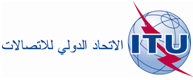 الجلسة العامةالإضافة 5
للوثيقة 16(Add.13)-A7 أكتوبر 2019الأصل: بالإنكليزيةمقترحات أوروبية مشتركةمقترحات أوروبية مشتركةمقترحات بشأن أعمال المؤتمرمقترحات بشأن أعمال المؤتمربند جدول الأعمال 13.1بند جدول الأعمال 13.1التوزيع على الخدماتالتوزيع على الخدماتالتوزيع على الخدماتالإقليم 1الإقليم 2الإقليم 347,2-47	هواة			هواة ساتلية47,2-47	هواة			هواة ساتلية47,2-47	هواة			هواة ساتلية